 	Logopädieschule Kiel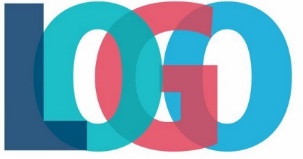 Dozentur RechtskundeDie IBAF Logopädieschule am UKSH in Kiel - einzige Ausbildungsstätte für Logopädinnen und Logopäden in Schleswig-Holstein – sucht eine Dozentin oder einen Dozenten für das Fach Rechtskunde auf Honorarbasis.Die Veranstaltungen finden vormittags und/oder nachmittags statt; die Zeiten werden mit den Kurstutoren unserer Ausbildungskurse individuell verabredet. Im Jahr 2023 handelt es sich um die Beendigung des schon begonnenen Unterrichts in zwei Kursen. Das Pensum wird also zunächst circa 25-30 Stunden pro Kurs betragen (ein Kurs könnte auch im Jahr 2024 unterrichtet werden). Regulär umfasst das Fach 48 Stunden á 45 Minuten, die in der Regel als Veranstaltungen von 90 oder 150 Minuten (inkl. Pause) durchgeführt werden.Inhalte sind Grundlagen der Rechtskunde wie z. B. Grundlagen der stattlichen Ordnung, Regelungen im Gesundheitswesen, Grundzüge von Rechtssystem und Gerichtsbarkeit, Arbeits- und Sozialrecht, Seuchen-, Arznei- und Betäubungsmittelrecht, Jugendschutz, Kindeswohl. Bei Interesse und für mehr Details nehmen Sie bitte Kontakt mit der Schulleiterin auf:Beatrice Rathey-Pötzke 		beatrice.rathey@ibaf.deTel.: 0160-93904544Website: www.logopaedieschule-kiel.deWir freuen uns über Ihre Kontaktaufnahme!